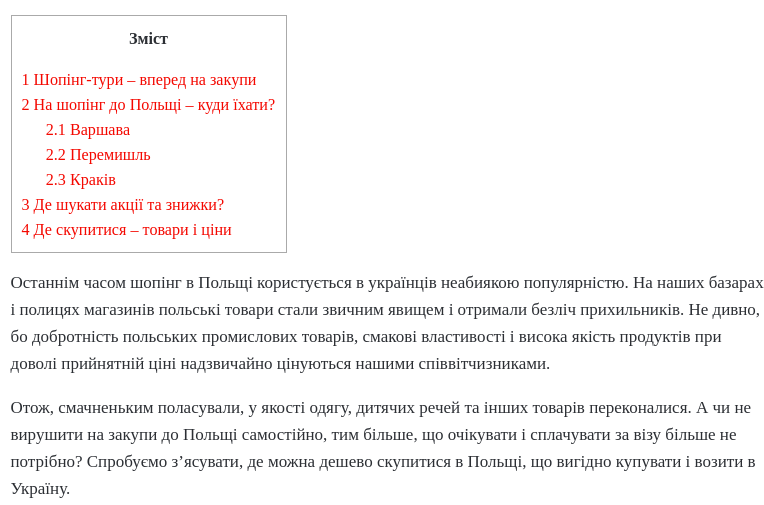 Шопінг У Польщі. Вигідно?